    MIĘDZYSZKOLNY OŚRODEK SPORTOWY KRAKÓW-WSCHÓD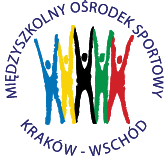 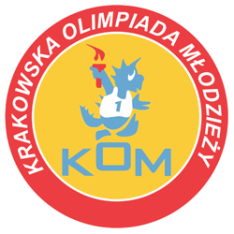 Adres: Centrum Rozwoju Com Com Zone ul. Ptaszyckiego 6 – P 09,  31 – 979 Krakówtel/fax: 12 685 58 25,   email:  biuro@kom.krakow.plwww.kom.krakow.plKraków, 28.09.2021r.SPRAWOZDANIE KOM 2021/2021SZTAFETOWE BIEGI PRZEŁAJOWE W RAMACH IGRZYSK DZIECIMiejsce: Tereny zielone AWFTermin:  28.09.2021 r.Ilość  szkół: 29 w tym 13 dziewcząt i 16 chłopcówIlość uczestników: 174 w tym:  78 dziewcząt i 96 chłopcówKLASYFIKACJA KOŃCOWA – DZIEWCZĘTA:KLASYFIKACJA KOŃCOWA – CHŁOPCY:MIEJSCESZKOŁAPUNKTY DO WSPÓŁZAWODNICTWA1Szkoła Podstawowa nr 91122Szkoła Podstawowa nr 75103Szkoła Podstawowa Źródło94Katolicka Szkoła Podstawowa im. B. Molli85Katolicka Szkoła Podstawowa Jadwiga76Szkoła Podstawowa nr 1867Szkoła Podstawowa nr 1058Szkoła Podstawowa nr 11449Szkoła Podstawowa nr 162310Szkoła Podstawowa nr 12211Szkoła Podstawowa nr 98112Szkoła Podstawowa M. Gortata113Szkoła Podstawowa nr 851MIEJSCESZKOŁAPUNKTY DO WSPÓŁZAWODNICTWA1Szkoła Podstawowa nr 18122Szkoła Podstawowa nr 75103Szkoła Podstawowa nr 11494Katolicka Szkoła Podstawowa Jadwiga85Szkoła Podstawowa nr 9176Katolicka Szkoła Podstawowa im. B. Molli67Szkoła Podstawowa nr 6558Szkoła Podstawowa nr 14849Szkoła Podstawowa nr 162310Szkoła Podstawowa nr 10211Szkoła Podstawowa nr 12112Szkoła Podstawowa nr 98113Szkoła Podstawowa M. Gortata114Szkoła Podstawowa nr  85115Szkoła Podstawowa Rajska116Szkoła Podstawowa nr 821